Fwd: Akceptace objednávky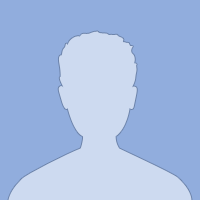 ---------- Forwarded message ---------
Od: Igor Sloboda <sloboda@bdstav.cz>
Date: st 29. 5. 2019 v 13:07
Subject: Akceptace objednávky
To: ZUBEK, Pavel <zubek@teleinformatika.eu>Dobrý den,Vámi zaslanou objednávku akceptujeme na instalaci drenáže kolem budovy B.S pozdravem Sloboda IgorBDSTAV MORAVA s.r.o.Igor SlobodaStavbyvedoucíTel: 777 711 664Email: sloboda@bdstav.cz

--             Ing. Pavel Zubek
               ředitel školy
Střední škola teleinformatiky, Ostrava, příspěvková organizaceOpavská 1119/12708 61 Ostrava - PorubaDoručená poštax13:10 (před 1 hodinou)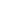 